ALLEGATO 1 alla RICHIESTA PER ATTESTAZIONE IDONEITA’ ALLOGGIATIVAACCERTAMENTO IDONEITÀ ABITATIVA(D.Lgs 286/98 - D.P.R. 394/1999 e s.m.i.)Scheda di rilevazione asseverata (da compilarsi a cura di tecnico abilitato iscritto ad apposito albo/collegio)(Provvedimento Dirigenziale n. 1351 del 25/07/2020)Il sottoscritto Tecnico abilitatoCognome e nome……………………………………………………….Codice Fiscale……………………………………………………………Iscritto all'Albo/Collegio dei/degli  Ingegneri  Architetti  Geometri   della Provincia di……………..     al n………………….con studio in via ……………………………..  n. ………………   Comune di…………………………………PEC……………………………………email………………………………………………..Su incarico del/della Signor/aCognome e nome …………………………………………nato/a a ………………………    nazionalità ………………………   il………………………Codice Fiscale ………………………Residente in via   ………………………                                   n. ………………………nel Comune di ………………………    Provincia di ………………………    Cap. ………………………In qualità di:   proprietario;  inquilino;  ospite;  altrodell'alloggio sito in Fano, Via ………………………   n. ………………………piano………………………       interno  ………………………      scala ………………………identificato al Catasto Fabbricati del Comune di FANO:Foglio n. ………………………  Mappale n. ………………………   Sub. ………………………sulla base del sopralluogo effettuato in data ........../.........../................, consapevole delle sanzioni penali previste in caso di dichiarazione mendace, così come stabilito dall’art.76 del D.P.R. n. 445/2000DICHIARA QUANTO SEGUE1 - Accesso all'edificio:• sicuro sotto l'aspetto statico      SI         NO                                 illuminato    SI     NO2 - Accesso all'abitazione:• sicuro sotto l'aspetto statico     SI         NO                                 illuminato    SI      NO3 - Disponibilità di un servizio igienico:interno all'abitazione con altezza non inferiore a m. 2,40 dotato almeno di lavabo, bidet e wc, doccia o vasca, illuminato ed areato naturalmente (o con ventilazione forzata se cieco) SI                  NO4- Altezza media dei locali di abitazione:non è inferiore a m 2,70: SI                  NOeventuali deroghe per: locali oggetto di recupero del patrimonio edilizio esistente locali condonati con concessione n…………………………(indicare i locali oggetto di condono ed allegare autorizzazione comunale)5- Stanza soggiorno:presenza nell'alloggio di una stanza soggiorno di almeno 14 metri quadrati: SI                  NO6- N. Stanze da letto:devono avere una superficie minima di mq. 9 se per una persona e di mq. 14 se per due personen. singole …….                n. doppie……..7- Stanze da letto, soggiorno, cucina:presentano idonee condizioni di illuminazione ed areazione naturale diretta SI                  NO8- Locali:i locali risultano “asciutti”, privi di umidità e/o muffe, senza tracce di condensazione permanente o infiltrazioni SI                  NO9- Approvvigionamentoil sistema di approvvigionamento idro-potabile avviene mediante acquedotto comunale           pozzo privato dotato di acqua potabile10- Smaltimento acque reflueil sistema di smaltimento delle acque reflue avviene medianteallaccio alla pubblica fognatura        smaltimento mediante sub-irrigazione, ecc..11 - Cucina:il locale d'installazione di apparecchi di cottura a gas è dotato di aerazione e ventilazione permanente nonché dicanale di esalazione per vapori di cottura, in conformità alla normativa UNI 7128-7129-7130-7131 SI                  NOla cappa dell'apparecchio di cottura è collegata ad un canale di esalazione dei vapori di cottura, in conformità allanormativa UNI 7128-7129-7130-7131 ed al REC SI                  NO12 - RiscaldamentoL'alloggiamento è dotato di impianto di riscaldamento SI                  NO13 - Locale caldaiail locale d'installazione della caldaia a gas e dello scalda acqua (apparecchi di tipo B e C), è dotato di ventilazione edaerazione permanente verso l'esterno nonché di condotto per l'evacuazione dei fumi prodotti dalla combustione, conterminale di scarico oltre il tetto o in conformità alla normativa UNI 7128-7129-7130-7131 ed al REC SI                  NO14 - Scalda acquain presenza di scalda acqua il locale dove è installato l'apparecchio è dotato di ventilazione permanente versol'esterno e l'apparecchio (ad eccezione degli apparecchi elettrici) è dotato di condotto di evacuazione dei fumiall'esterno in conformità alla normativa UNI 7128-7129-7130-7131 ed al REC SI                  NO15- Impianto elettricol'impianto elettrico è dotato a valle del contatore di interruttore magnetotermico differenziale (salvavita) da 30mAfunzionante e non sono presenti parti elettriche in tensione a vista e accessibili: SI                  NO16. Superficie utile dell’abitazione (esclusi muri, balconi, terrazzi, cantine, garage ed altri accessori)        Mq……..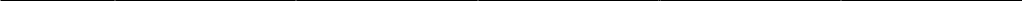 Note………………………………………………………………………………………………………………………………………………………………………………………………………………………………………………………………………………………………………………………………………………………………………………………………CONCLUSIONIIn base ai risultati dell’accertamento dei requisiti igienico-sanitari e di idoneità abitativa, di cui al DM Sanità 5 luglio 1975 (ricongiungimento familiare) ed alla l.r.36/2005 ss.mm.ii. (altri motivi)DICHIAROche l’alloggioè’ conforme alla planimetria catastale allegata (timbrare e firmare la planimetria catastale) NON E’ conforme alla planimetria catastale allegata per le seguenti motivazioni……………………………………………………………………………………………………………………………………………………………………………………………………………………………………………………………………………………………………………….. in base ai parametri dimensionali si può considerare idoneo per un numero massimo di persone pari a:n°  ..............  persone, in base ai criteri del DM Sanità 5 luglio 1975 n°  ..............  persone, in base ai criteri della   LR 36/2005 ss.mm.ii. Informativa sul trattamento dei dati personali ai sensi dell’art. 13-14 Reg. UE 2016/679La procedura di accertamento dell’idoneità abitativa degli alloggi comporta il trattamento dei dati personali degli istanti da parte del Comune di Fano. Tale trattamento è finalizzato allo svolgimento del procedimento di cui al presente modulo, nell'ambito delle attività che il Comune predispone nell'interesse pubblico e nell'esercizio dei pubblici poteri così come disposto dalla disciplina vigente. Il trattamento è effettuato con modalità manuali e informatiche. Il conferimento dei dati è obbligatorio per lo svolgimento del procedimento amministrativo e il mancato conferimento comporta l’annullamento del procedimento per impossibilità a realizzare l’istruttoria necessaria. I dati raccolti sono quelli da Voi forniti con il presente modulo e quelli acquisiti da altri enti, così come previsto dalla normativa, e saranno elaborati dal personale del Comune, che agisce sulla base di specifiche istruzioni.  I vostri dati possono essere comunicati all'esterno a soggetti nominati responsabili del trattamento per svolgere il servizio e ai soggetti che ne abbiano interesse ai sensi della legge 241/1990 e s.m.i. e per l’adempimento degli obblighi di pubblicità, trasparenza e diffusione di informazioni da parte delle pubbliche amministrazioni ai sensi del D.lgs 33/2013.I vostri dati possono essere comunicati ad altre amministrazioni così come previsto dalla normativa in vigore.Il dichiarante può esercitare i diritti di cui agli artt. 15 e ss. del Reg. UE 679/2016, ivi compreso il diritto al Reclamo: www.garanteprivacy.it. Il Comune è il titolare del trattamento dei dati. L'informativa completa e i dati di contatto del RPD sono disponibili nel sito del Comune o presso gli appositi uffici.Data .......................... A CURA DEL TECNICO ABITATO RILEVATORE – DICHIARAZIONE DI RESPONSABILITA’Io sottoscritto/a dichiaro di essere consapevole della possibilità della Pubblica Amministrazione di effettuare controlli atti ad accertare la veridicità dei dati dichiarati (art. 71 del DPR 445/2000) e dichiaro altresì di essere consapevole delle responsabilità penali a cui vado incontro in caso di dichiarazione mendace, oltre alla conseguente immediata decadenza dei benefici eventualmente acquisiti sulla base della dichiarazione non veritiera (art. 76 del DPR 445/2000).Firma del Tecnico…………………………………………………..  Timbro iscrizione Albo/CollegioFirma del Richiedente……………………………………………….Firma del Proprietario………………………………………………… ovvero del soggetto titolare dei diritti reali sull’alloggio escluso il diritto di abitazione in quanto strettamente personale salvo che detto diritto reale appartenga al richiedente)”.Il richiedente è edotto ed è consapevole che sotto la sua responsabilità deve mantenere funzionanti i requisiti di sicurezza. E' edotto e consapevole che successive modifiche riguardanti la distribuzione interna dell'alloggio e/o impianti invalidano il presente rilievo. E' consapevole di poter adibire il locale ove sono ubicati apparecchi a gas ad uso dimora notturna soltanto quando tale locale risponda inpieno alle prescrizioni delle norme uni 7129 e/o 7131.Firma del richiedente........................................................................